2017 ABC of Florida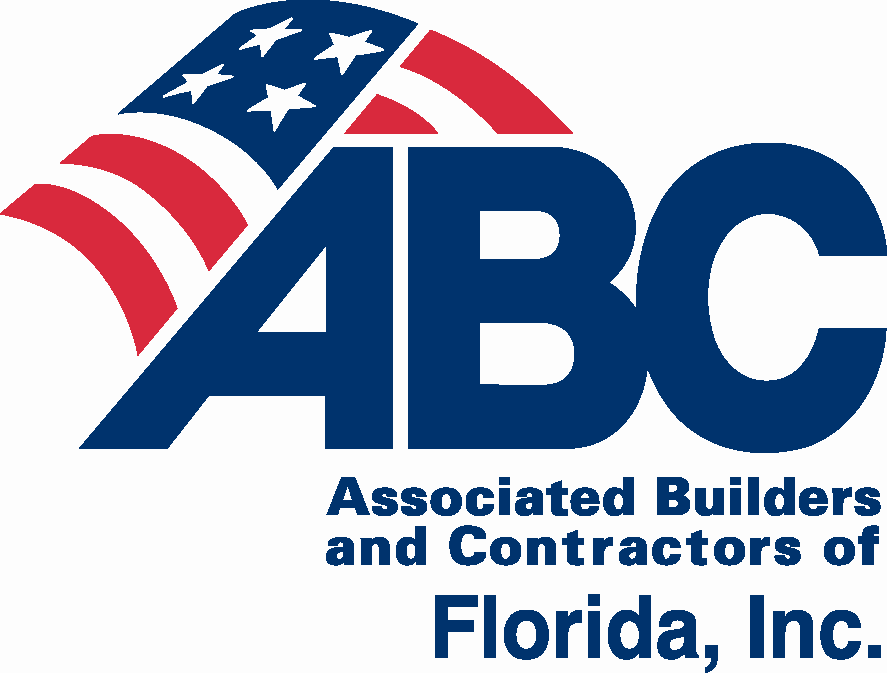 State ConventionJuly 27-29, 2017The ABC of Florida State Convention gives you an opportunity to make connections and develop relationships with peers from all five Florida ABC Chapters, while enjoying the Florida’s gulf coast. Events are planned for business, couples, and families. Reserve your room for Thursday, Friday and Saturday nights at the JW Marriott Marco Island Resort. JW Marriott Marco Island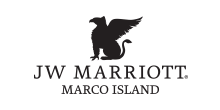 400 South Collier Blvd. Marco Island, FLEVENT SCHEDULEThursday, July 27	2:00 p.m.	–	3:00 p.m.	2020 Task Force	3:00 p.m.	–	5:00 p.m.	ABC of FL Board Meeting	6:00 p.m.	–	7:00 p.m. 	Opening Night Reception	7:00 p.m.			Dinner on your ownFriday, July 28	8:00 a.m.	–	3:00 p.m.	Planning Conference 				   (Includes breakfast & lunch) 	6:00 p.m.  			Chapter Dinners (Check with your Chapter Representative)Saturday, July 29	9:00 a.m.	–	1:00 p.m. 	Day at the Beach	6:00 p.m.	–	10:00 p.m.	Viva Las Vegas Casino Night Dinner Party	5:30 p.m.	–	10:00 p.m.	Children’s Night OutConvention details and link to room reservations:  abccentralflorida.com/2017-state-convention.The ABC of Florida State Convention group room rate is $219 for the convention run of the house room. Gulf view rooms are on an available only basis at $249. For discounted suites (based on availability) call the hotel directly at 1-800-GET-HERE.  They are not available on the website.Rates are available 3 days pre and post event. The mandatory daily resort fee of $25 (valued at $154) has been changed to an optional add on at check-in.  Deadline: Rooms are blocked and available at the group rate until June 26, 2017. After this date, there are no guarantees for availability and/or at group rate.Golf & Spa:  10% discount on Golf and Spa Services for ABC members who reserve through room block.Parking:  Self-parking is discounted to $8 per car per day. Valet parking is $25 per car per day.Sponsorship opportunities: Call 407-628-2070, or email nwray@abccentralflorida.org Sponsorship OpportunitiesABC of Florida State Convention    July 27-29, 2017Hospitality SuiteThursday, July 27 – Saturday, July 29Company logo on signage in hospitality roomSnack sponsor has logo on snack bags   –Beverage Sponsor 	$500   –Coffee Sponsor	$500   –Snack Sponsor	$500Opening Night Reception	$1,000Thursday, July 27Company logo on signage during receptionDay at the BeachSaturday, July 29Company logo on signage during beach activities   – Volley Ball Sponsor	$500   – Paddle Board Sponsor	$500   – Lunch Sponsor	$500   – Corn Hole Sponsor	$250Final Night Viva Las Vegas Casino Dinner PartySaturday, July 29Company logo on signage at final night   – Reception Sponsor	$1,000   – Centerpiece Sponsor	$500   – Casino Game Table Sponsor 	$250		Company logo on gaming table tent card	– Raffle Prize Sponsor 	$250		Company name or logo by sponsored itemChildren’s Night Out Sponsor	$250Saturday, July 29Company logo on convention signage Registration Package Sponsor	$100Items supplied by your company will be included in attendees’ registration package or displayed at registration and in hospitality suite (150 items)Contact the CFC ABC office with specifics, regarding shipping, delivery, size, etc., as there may be additional charges.In addition sponsors will receive:Listing in the convention package with company logo (high resolution company logo required) or nameAfter event, company logo on email to participants with link to photos$1,000 sponsors will have the opportunity to speak during the final night event		 Central FL    East Coast     First Coast     Gulf Coast    North FL 	Company ______________________________________________    Contact ___________________________	Phone ____________________________       Email _______________________________________________Sponsorship: _____________________________________________________   $_________________________Payment Options:   Check enclosed     Sending check (by July 1)  Request Invoice P.O. # 	    Visa    MC    AMEX     Discover   Name on Card					    Card #					 Exp. Date 		    CVC Code _________   Statement Address	                                           		           Statement Zip Code 			Payable to:  ABC of Florida PC, 651 Danville Drive, Suite 200, Orlando, FL  32825Email RSVP@abccentralflorida.org, Fax 407.629.0144Online at:  abccentralflorida.com/2017-state-conventionFor more information contact: Nancy Wray, 407.628.2070, nwray@abccentralflorida.orgABC of Florida State ConventionRegistration & Sponsorship FormJW Marriott Marco Island Beach Resort | 400 S. Collier Blvd. | Marco Island, FL 341451. Convention Package $450 – includes Opening Night Reception, Day at the Beach, Viva Las Vegas Casino Dinner Party2. Planning Conference $150 – includes breakfast and lunch3. Planning Conference Package $250 – includes planning conference and Opening Night ReceptionIndividual Events:4. Opening Night Reception $1505. Day at the Beach (12-Adult) includes lounge $506. Day at the Beach (4-11) without lounge $25 (upgrade to add lounge additional $25)7. Viva Las Vegas Casino Dinner Party $275 (18 & up)8. Children’s Night Out $99 – Ages 5-12 Children – deadline to register is Thursday, July 27, 5 p.m.9. Teen’s Night Out $99 – Ages 13-17 – deadline to register is Friday, July 21
Deadline to register:  For reservations after 5 p.m. July 19, including walk-ins at each event, there will be 20% late fee.Pricing after July 19 – 1. $540, 2. $180, 3. $300, 4. $180, 5. $60, 6. $30, 7. $330, 8. $118.80, 9. $118.80M/S – M= ABC member company employee; S = Significant Other/Spouse/Guest of ABC memberPayment Options:   Check enclosed        Sending check (by July 1)     Request Invoice P.O. # 	    Visa    MC    AMEX     DiscoverName on Card						    Card #					 Exp. Date 		     CVC Code _________   Statement Address		                                           		           Statement Zip Code 		Email receipt to _________________________________________________________________   Phone ________________________________________ Payable and mail to:  ABC of Florida PC, 651 Danville Drive, Suite 200, Orlando, FL  32825 Email RSVP@abccentralflorida.org, Fax 407.629.0144 Online at:  abccentralflorida.com/event/abc-of-florida-state-convention2017 ABC of Florida State Convention ProgramThursday, July 27, 6:00 p.m.Opening Night ReceptionJoin us for opening night reception.  Make connections; build relationships while snacking and sipping in Caxambas overlooking the beach and gulf coast waters. Friday, July 28, 8:00 a.m. – 3:00 p.m.Planning ConferenceAgenda to follow.Chapter DinnersCheck with your Chapter Representative for more details.  Saturday, July 29, 9:00 a.m. – 1:00 p.m.Day at the Beach Activities will include paddleboard race, volleyball tournament, corn hole tournament, along with beach games including Kan Jam, and Spike Ball.  There will be kayaks (single and double seaters), and water hammocks, too.  The Marco Island Marriott staff will have lounge chairs and umbrellas ready for the ABC group to kick back, relax, and watch the fun or join in the competition!  Music, beverages, sandwiches, snacks, and kids’ beach toys will be available at the ABC tent area.  Viva Las Vegas Casino Dinner Party, 6:00 – 10:00 p.m.After a fabulous three course buffet dinner, the Casino tables will be open with blackjack, roulette, craps, and poker tables ready for gaming.  Everyone will start with vouchers which can be exchanged for gaming chips. At the end of the evening, these chips are converted to raffle tickets which are for $2,000+ in raffle prizes.  Casual dress is appropriate, as is dressing with the theme of “Viva Las Vegas.”  18 & UP ONLY.Children’s Night Out, 5:30 – 10:00 p.m.This four-hour Marriott evening program is appropriate for children ages 5 to 12.  Children will spend an evening in Marriott’s private Tiki Tribe camp and participate in a variety of exciting, educational and creative activities.  Dinner is included along with a sweet treat from Menchies.  Camp is located next to Menchies in the Islands Tower.  If registrations exceed 16 children, the camp will be located one of the Marriott ballrooms near ABC registration and hospitality room.Teen’s Escape, 5:30 – 9:00 p.m.This Saturday evening field trip for teens will include a trip to the Marco Island Escape Room, located three miles from JW Marriott.  Marriott will transport teens in a 12 passenger van to Extreme Escape, a real life escape room.  Rooms are filled with riddles, mind tricks and puzzles that participants will have 60 minutes to solve in order to escape.  Afterwards, group will return to JW Marriott for dinner.AmenitiesCHILDREN’S PROGRAMS THROUGH JW MARRIOTTTiki Tribe Discover Day CampSometimes you just need a little adult time to relax, recharge, and rejuvenate. And kids need time on their own to have fun, make new friends, and explore. The JW Marriott Marco Island’s Tiki Tribe Discovery Day Camp offers peace of mind for parents and tons of fun for kids.  The Tiki Tribe Discovery Day Camp invites kids to become wildlife explorers in a small, nurturing day camp setting. Campers are led by our own Marriott-trained activity coordinators while participating in a wide range or resort activities which may include a scavenger hunt, games, toys, arts & crafts and more.Available 10 a.m. – 3 p.m. daily, for children ages 5 - 12 years. Cost: $70/child ($60 each additional child from the same family), includes lunch.  Call JW Marriot Beach & Recreation at 1-239-642-2740 for reservations.Nanny ServicesJW Marriott Marco Island can easily arrange a nanny as part of our variety of services. A contract from the concierge desk must be signed prior to securing a nanny. There will be one nanny assigned to each family for a three-hour minimum. For more information, contact our Personal Vacation Planning department at 1-800-638-8410 or via e-mail at stella.spera@marriott.com.THINGS TO DO IN MARCO ISLAND:  marriott.com/hotels/local-things-to-do/mrkfl-jw-marriott-marco-island-beach-resort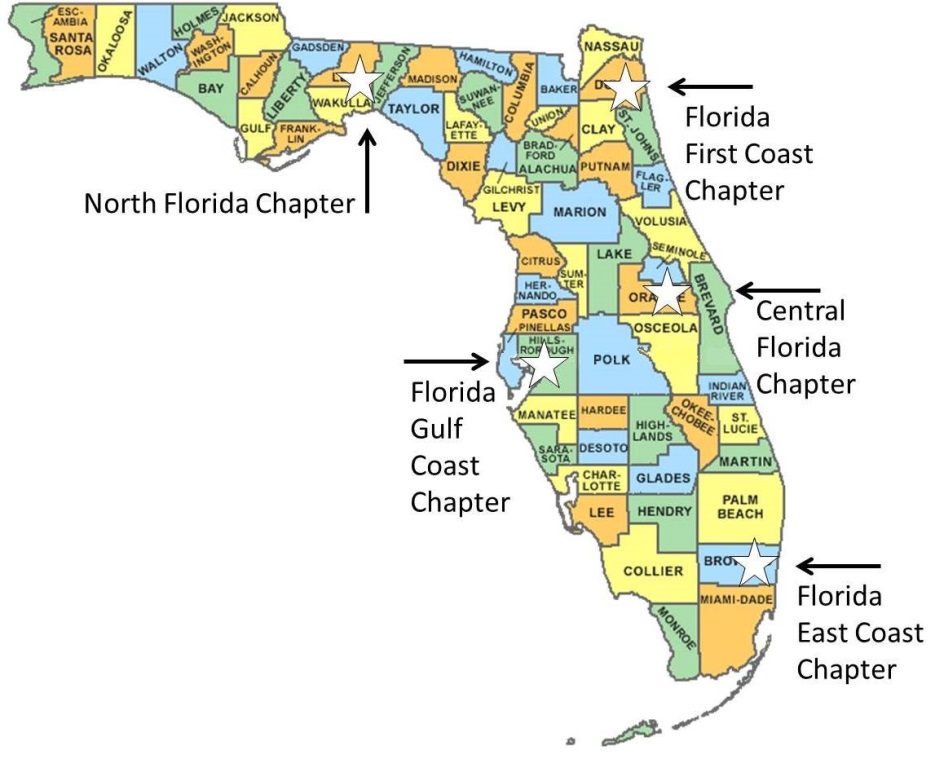 ABOUT ABC OF FLORIDAABC has the strongest network of commercial and industrial contractors in the state of Florida with five chapter offices serving over 2,000 companies in every major construction market. 

No one protects you and your business’ legislative and regulatory rights as well as ABC, while providing apprenticeship, skills, management and safety training, networking, member discounts, and many other benefits.The Voice of Commercial Constructionwww.abcflorida.comChapter (Check one): Central FL    East Coast     First Coast     Gulf Coast    North FLCONTACT PERSON’S NAMEPHONECONTACT PERSON’S COMPANYE-MAIL2017ScheduleThursday, July 2711:00 a.m. – 5:00 p.m.2:00 p.m. – 3:00 p.m.3:00 p.m. – 5:00 p.m.Registration & Hospitality Suite2020 Task Force MeetingABC of FL Board Meeting6:00 p.m. – 7:00 p.m.7:00 p.m. – 7:30 p.m.Opening Night ReceptionRegistration & Hospitality SuiteFriday, July 287:30 a.m. – 4:00 p.m.Registration & Hospitality Suite8:00 a.m. – 3:00 p.m.Planning Conference6:00/7:00 p.m.Chapter Dinners (check with your Chapter Rep.)Saturday, July 299:00 a.m. – 1:00 p.m.Day at the Beach6:00 p.m. – 10:00 p.m.Viva Las Vegas Casino Dinner Party5:30 p.m. – 10:00 p.m.Children’s Night OutM/SName (please print/type for badges):Email – please include email for all adults  Event(s) or Package – please circle item numbers  Event(s) or Package – please circle item numbers  Event(s) or Package – please circle item numbersChildAgeTotal per person1      2      3      4      5      6      7      8      91      2      3      4      5      6      7      8      91      2      3      4      5      6      7      8      9$1      2      3      4      5      6      7      8      91      2      3      4      5      6      7      8      91      2      3      4      5      6      7      8      9$1      2      3      4      5      6      7      8      91      2      3      4      5      6      7      8      91      2      3      4      5      6      7      8      9$1      2      3      4      5      6      7      8      91      2      3      4      5      6      7      8      91      2      3      4      5      6      7      8      9$1      2      3      4      5      6      7      8      91      2      3      4      5      6      7      8      91      2      3      4      5      6      7      8      91      2      3      4      5      6      7      8      91      2      3      4      5      6      7      8      91      2      3      4      5      6      7      8      91      2      3      4      5      6      7      8      91      2      3      4      5      6      7      8      91      2      3      4      5      6      7      8      9$Sub Total  = Sub Total  = $ Yes, sign me up for an ABC of FL State Convention Sponsorship Yes, sign me up for an ABC of FL State Convention Sponsorship Yes, sign me up for an ABC of FL State Convention Sponsorship Yes, sign me up for an ABC of FL State Convention SponsorshipSponsorship =  Sponsorship =  $Total =  Total =  Total =  $North Florida Chapter(including Tallahassee & Pensacola)Angie BrookePresident & CEObrooke@abcnorthflorida.org1535 Killearn Center Blvd., Suite B-1Tallahassee, Florida 32309Phone: 850.385.0060www.abcnorthflorida.orgFlorida First Coast Chapter(including Jacksonville & 
St. Augustine)Karin Tuckerktucker@abcfirstcoast.comPresident & CEO707 Peninsular Place, Suite 100Jacksonville, Florida 32204 Phone: 904.731.1506www.abcfirstcoast.comFlorida Gulf Coast Chapter(coastal counties from Ft. Myers to Tampa plus Gainesville)Steve Cona IIIstevecona3@abcflgulf.orgPresident & CEO2008 North Himes Ave.Tampa, Florida 33607 Phone: 813.879.8064www.abcflgulf.org Central Florida Chapter(including Orlando, Kissimmee & Daytona Beach)Mark P. Wyliemwylie@abccentralflorida.orgPresident & CEO651 Danville Drive, Suite 200Orlando, Florida 32825-6393Phone: 407.628.2070www.abccentralflorida.comFlorida East Coast Chapter(coastal counties from Brevard to Key West including Miami, Ft. Lauderdale and West Palm Beach)Peter Dygapdyga@abceastflorida.comPresident & CEO3730 Coconut Creek Parkway, Suite 200Coconut Creek, Florida 33066Phone: 954.984.0075www.abceastflorida.com